BREEDING CLEARANCE CERTIFICATE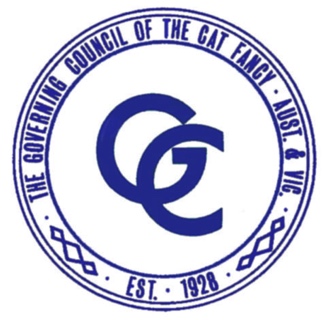 CAT DETAILSGeneral comments about cat’s health (optional)DECLARATIONI, 	                                        ,                                         today examined the cat identified above and, in my opinion, believe the animal to be in good health and with no obvious signs of physical, behavioural or genetic disorder to prevent his animal being used for breeding.Signed: 	Date:  	Registered NameMicrochip #BreedBreedRegistration #Date of BirthDate of BirthColourDate of last litterNumber of litters (for queen)Number of litters (for queen)Age at time of Veterinary checkDate of Veterinary checkDate of Veterinary check